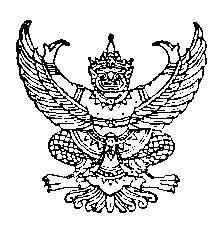 ประกาศเทศบาลตำบลคลองปราบเรื่อง รายงานผลการติดตามและประเมินผลแผนพัฒนาท้องถิ่น (พ.ศ. 256๑ - 2565) ประจำปี พ.ศ. 2563 ******************************************************	ตามระเบียบกระทรวงมหาดไทยว่าด้วยการจัดทำแผนพัฒนาขององค์กรปกครองส่วนท้องถิ่น พ.ศ. 2548 และแก้ไขเพิ่มเติมถึง (ฉบับที่ 3) พ.ศ. 2561 ได้กำหนดให้คณะกรรมการติดตามและประเมินผลแผนพัฒนาท้องถิ่นรายงานผลและเสนอความเห็นซึ่งได้จากการติดตามและประเมินผลแผนพัฒนาท้องถิ่น เพื่อให้ผู้บริหารท้องถิ่นเสนอต่อสภาท้องถิ่นและคณะกรรมการพัฒนาท้องถิ่น พร้อมทั้งประกาศผลการติดตามและประเมินผลแผนพัฒนาท้องถิ่นให้ประชาชนในท้องถิ่นทราบในที่เปิดเผยภายในสิบห้าวันนับแต่วันรายงานผลและเสนอความเห็นดังกล่าว และต้องปิดประกาศไว้เป็นระยะเวลาไม่น้อยกว่าสามสิบวันโดยอย่างน้อยปีละหนึ่งครั้งภายในเดือนธันวาคมของทุกปี นั้น	บัดนี้ คณะกรรมการติดตามและประเมินผลแผนพัฒนาเทศบาลตำบลคลองปราบ ได้ดำเนินการติดตามพร้อมรายงานผลการติดตามและประเมินผลแผนพัฒนาท้องถิ่น (พ.ศ. 256๑ - 2565) ประจำปี พ.ศ. 2563 แล้วเสร็จเป็นที่เรียบร้อยแล้ว จึงขอประกาศผลการติดตามและประเมินผลแผนพัฒนาท้องถิ่น (พ.ศ. 256๑ - 2565) ประจำปี พ.ศ. 2563 ให้ประชาชนทราบต่อไปจึงประกาศให้ทราบโดยทั่วกัน	ประกาศ ณ วันที่ 30 ธันวาคม พ.ศ. 2563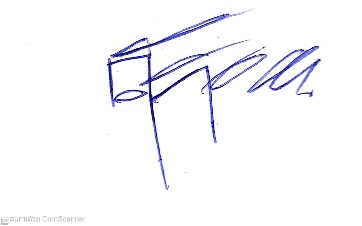 	               (นายสุกิจจา สถิตเสถียร)                        นายกเทศมนตรีตำบลคลองปราบ